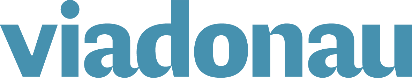 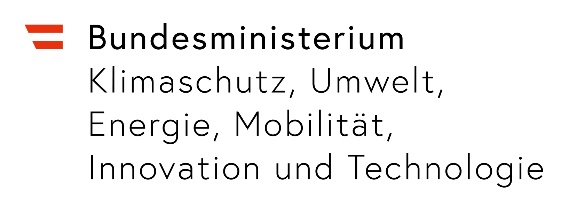 AntragFörderung klima- und 
umweltfreundliche SchifffahrtA. Firmenprofil / RechtsverhältnisseB. Zusammenfassung des VorhabensKünftiges Einsatzgebiet des SchiffesBitte beschreiben Sie das künftige Einsatzgebiet des Schiffes und schätzen sie die Anzahl der Fahrten auf der österreichischen Donau bzw. auf österreichischen Gewässern in den kommenden zwei Jahren.E. BeilagenSämtliche Beilagen sind in Deutscher Sprache zu erbringen!Technische Beschreibung des Vorhabens mit folgenden Inhalten:Beschreibung der IST Situation und VerbesserungspotenzialEinsatzgebiet des SchiffesTechnische Beschreibung des Vorhabens inkl. Pläne, Umsetzungspartner und ZeitplanMaßnahmenspezifische Nachweise der Verbesserung durch das Vorhaben (Emissionsreduktion (CO2, NOx, PM) durch z. B. messtechnische Nachweise, Vergleichsrechnungen etc.) FinanzierungsplanBetriebliche und wirtschaftliche Nachweise (Kopien): 	Auszug aus dem Firmenbuch (nicht älter als 3 Monate)	Gewerbeschein	Konzession, o. ä.	Zulassungsurkunde oder Gemeinschaftszeugnis des Schiffes / der Schiffe	Schiffsregisterbescheinigung	Jahresabschlüsse mit Anhang und Lagebericht der letzten drei Jahre 	Angebote zur Belegung der Kostenschätzung 	Nachweise der regelmäßigen Fahrten auf österreichischen Gewässern, z.B. Fahrpläne, Bordbücher	Bei geplanten Neubauten Nachweis der regelmäßigen Fahrten eines anderen Schiffes des Unternehmens auf österreichischen Gewässern, z.B. Fahrpläne, BordbücherSonstige Nachweise: (falls relevant)	sonstige investitionsrelevante Genehmigungen 	Nachweis des Finanzierungskonzeptes durch das betreuende bzw. finanzierende Kreditinstitut	Bestätigung über die KMU-Eigenschaft des antragstellenden Unternehmens (durch 	Steuerberater:in/Wirtschaftsprüfer:in)Antragssteller:innen stimmen zu, dass die bei der Bearbeitung ermittelten Daten und die Förderungsentscheidung zum Zweck der Koordinierung mit anderen Förderungsstellen übermittelt werden können.Mit der firmenmäßigen Zeichnung bestätigt der:die Antragsteller:in überdies, viadonau über allfällige weitere beantragte bzw. in Aussicht gestellte bzw. erhaltene Unterstützungen Dritter umfassend und vollständig zu informieren. Dies betrifft den gesamten Zeitraum ab der Antragstellung zur Beantragung einer Förderung bis zum Zeitpunkt des Auslaufens der vertraglichen Vereinbarung.Ort/Datum	firmenmäßige FertigungAntragstellendes UnternehmenFirmenwortlaut laut FirmenbuchAntragstellendes UnternehmenFirmenwortlaut laut FirmenbuchFirmenbuchnummerAdresse in ÖsterreichStraßePLZ OrtBundesland Mitglieder der GeschäftsleitungMitglieder der GeschäftsleitungRechtsformRechtsform GmbH GmbH & Co KG AGOHG/OGEinzelunternehmenEinzelunternehmenRechtsformRechtsform sonstige:       sonstige:       sonstige:       sonstige:      UnternehmensgrößeGemäß AGVO bzw. Empfehlung2003/361/EG der Kommission.UnternehmensgrößeGemäß AGVO bzw. Empfehlung2003/361/EG der Kommission. Kleines Unternehmen Mittleres Unternehmen Großes Unternehmen Kleines Unternehmen Mittleres Unternehmen Großes Unternehmen Kleines Unternehmen Mittleres Unternehmen Großes Unternehmen Kleines Unternehmen Mittleres Unternehmen Großes UnternehmenGesellschaftskapitalName GesellschafterName GesellschafterAnteil in %Anteil in %GesellschaftskapitalBranche / FachrichtungAnsprechpartner:inverantwortliche Personen, die Rückfragen beantworten könnenFinanzenVor- und ZunameVor- und ZunameVor- und ZunameAnsprechpartner:inverantwortliche Personen, die Rückfragen beantworten könnenFinanzene-maile-maile-mailAnsprechpartner:inverantwortliche Personen, die Rückfragen beantworten könnenFinanzenTelefon / Mobiltelefon und FaxTelefon / Mobiltelefon und FaxTelefon / Mobiltelefon und FaxAnsprechpartner:inverantwortliche Personen, die Rückfragen beantworten könnentechnische FragenVor- und ZunameVor- und ZunameVor- und ZunameAnsprechpartner:inverantwortliche Personen, die Rückfragen beantworten könnentechnische Fragene-maile-maile-mailAnsprechpartner:inverantwortliche Personen, die Rückfragen beantworten könnentechnische FragenTelefon / Mobiltelefon und FaxTelefon / Mobiltelefon und FaxTelefon / Mobiltelefon und FaxStandort der FirmenzentraleWeitere Betriebsstandorteim In- und AuslandBankverbindungBankname                  Bankname                  Bankname                  Bankname                  BankverbindungIBAN        IBAN        IBAN        BIC          TitelSchiff/eName, amtliche Schiffnummer Registerort, Art (z.B.: Schubschiff, Tankschiff, Leichter) Kurzbeschreibung des Vorhabensnicht mehr als 1000 ZeichenUmsetzungszeitraumMaximal 2 JahreStart (TT.MM.JJJJ):Abschluss (TT.MM.JJJJ):C. Kosten / FinanzierungC. Kosten / FinanzierungC. Kosten / FinanzierungInvestitionskostenBitte geben sie die einzelnen Kostenteile an und belegen sie sie mit KostenvoranschlägenAnrechenbar sind nur jene Mehrkosten des Projekts, die einen direkten Bezug zu Maßnahmen aufweisen, die in der Sonderrichtlinie aufgelistet sind.K1:      €     ,--InvestitionskostenBitte geben sie die einzelnen Kostenteile an und belegen sie sie mit KostenvoranschlägenAnrechenbar sind nur jene Mehrkosten des Projekts, die einen direkten Bezug zu Maßnahmen aufweisen, die in der Sonderrichtlinie aufgelistet sind.K2:      €     ,--InvestitionskostenBitte geben sie die einzelnen Kostenteile an und belegen sie sie mit KostenvoranschlägenAnrechenbar sind nur jene Mehrkosten des Projekts, die einen direkten Bezug zu Maßnahmen aufweisen, die in der Sonderrichtlinie aufgelistet sind.K3:      €     ,--InvestitionskostenBitte geben sie die einzelnen Kostenteile an und belegen sie sie mit KostenvoranschlägenAnrechenbar sind nur jene Mehrkosten des Projekts, die einen direkten Bezug zu Maßnahmen aufweisen, die in der Sonderrichtlinie aufgelistet sind.K4:      €     ,--InvestitionskostenBitte geben sie die einzelnen Kostenteile an und belegen sie sie mit KostenvoranschlägenAnrechenbar sind nur jene Mehrkosten des Projekts, die einen direkten Bezug zu Maßnahmen aufweisen, die in der Sonderrichtlinie aufgelistet sind.K5:      €     ,--InvestitionskostenBitte geben sie die einzelnen Kostenteile an und belegen sie sie mit KostenvoranschlägenAnrechenbar sind nur jene Mehrkosten des Projekts, die einen direkten Bezug zu Maßnahmen aufweisen, die in der Sonderrichtlinie aufgelistet sind.Projektkosten Gesamt:€     ,--Eigenmittel€     ,--Rückzahlbare FremdmittelDarlehen, Kredite€     ,--Sonstige beantragte und erhaltene Fördermittel aus nationalen und/oder EU Förderprogrammen(Angabe der Förderstelle, Projekttitel und Summe)National:€     ,--Sonstige beantragte und erhaltene Fördermittel aus nationalen und/oder EU Förderprogrammen(Angabe der Förderstelle, Projekttitel und Summe)EU:€     ,--Fördermittelbedarf gesamtmit diesem Ansuchen beantragte Fördermittel
€     ,--Fördermittelbedarf aufgeschlüsselt nach MaßnahmenFördermittelbedarf aufgeschlüsselt nach MaßnahmenFördermittelbedarf aufgeschlüsselt nach MaßnahmenMaßnahmen / max. FörderquoteGemäß der SonderrichtlinieMaßnahmen zur Steigerung der EffizienzVerbesserung der Energieeffizienz 		max. 30 % / 40 % / 50 % für große/mittlere/kleine UnternehmenDigitalisierung und Automatisierung 		max. 40 % / 50 % / 60 % für große/mittlere/kleine UnternehmenOptimierung Einsatz bei Niederwasser 	max. 40 % / 50 % / 60 % für große/mittlere/kleine Unternehmen€     ,--Maßnahmen / max. FörderquoteGemäß der SonderrichtlinieMaßnahmen zur Reduzierung der Luftschadstoffemissionenmax. 40 % / 50 % / 60 % für große/mittlere/kleine UnternehmenMotoren 				Motoren – regenerative Kraftstoffe	Diesel- und gaselektrische Antriebe, Hybridantriebe Brennstoffzellenanlagen 		Rein elektrische Anlagen 		Emissionsminderungseinrichtungen 	€     ,--Maßnahmen / max. FörderquoteGemäß der SonderrichtlinieAdaptionen für die Generierung von neuen Transporten bzw. Erschließung neuer Märktemax. 40 % / 50 % / 60 % für große/mittlere/kleine UnternehmenSchiffsseitige Anpassungsmaßnahmen 	€     ,--D. Erhebung Fahrgewohnheiten Förderfähig sind nur Schiffe, welche regelmäßig auf österreichischen Gewässern in der gewerblichen Binnenschifffahrt eingesetzt werden. Hierzu gelten folgende Kriterien:Das zu fördernde Schiff muss österreichische Gewässer in den letzten zwei Kalenderjahren regelmäßig befahren oder passiert haben und dies auch in Zukunft (mind. in den nächsten zwei Jahren) tun. Als regelmäßiges Befahren werden mindestens 10 Fahrten pro Jahr auf österreichischen Gewässern in den letzten zwei Jahren angesehen. Antragsteller:innen erklären sich damit einverstanden, dass die Angaben mittels des elektronischen Schleusentagebuchs von viadonau überprüft werden. Fahrten ohne Schleusung können z.B. durch Fahrpläne nachgewiesen werden. Fahrgewohnheiten der letzten zwei JahreD. Erhebung Fahrgewohnheiten Förderfähig sind nur Schiffe, welche regelmäßig auf österreichischen Gewässern in der gewerblichen Binnenschifffahrt eingesetzt werden. Hierzu gelten folgende Kriterien:Das zu fördernde Schiff muss österreichische Gewässer in den letzten zwei Kalenderjahren regelmäßig befahren oder passiert haben und dies auch in Zukunft (mind. in den nächsten zwei Jahren) tun. Als regelmäßiges Befahren werden mindestens 10 Fahrten pro Jahr auf österreichischen Gewässern in den letzten zwei Jahren angesehen. Antragsteller:innen erklären sich damit einverstanden, dass die Angaben mittels des elektronischen Schleusentagebuchs von viadonau überprüft werden. Fahrten ohne Schleusung können z.B. durch Fahrpläne nachgewiesen werden. Fahrgewohnheiten der letzten zwei JahreD. Erhebung Fahrgewohnheiten Förderfähig sind nur Schiffe, welche regelmäßig auf österreichischen Gewässern in der gewerblichen Binnenschifffahrt eingesetzt werden. Hierzu gelten folgende Kriterien:Das zu fördernde Schiff muss österreichische Gewässer in den letzten zwei Kalenderjahren regelmäßig befahren oder passiert haben und dies auch in Zukunft (mind. in den nächsten zwei Jahren) tun. Als regelmäßiges Befahren werden mindestens 10 Fahrten pro Jahr auf österreichischen Gewässern in den letzten zwei Jahren angesehen. Antragsteller:innen erklären sich damit einverstanden, dass die Angaben mittels des elektronischen Schleusentagebuchs von viadonau überprüft werden. Fahrten ohne Schleusung können z.B. durch Fahrpläne nachgewiesen werden. Fahrgewohnheiten der letzten zwei JahreJahr: 20      Jahr: 20     Anzahl der Fahrten auf der österr. Donau zu TalAnzahl der Fahrten auf der österr. Donau zu BergAnzahl der Fahrten auf österreichischen Gewässern (exkl. Donau)Beschreibung des derzeitigen EinsatzgebietsJahr: 20     Jahr: 20     Anzahl der Fahrten auf der österr. Donau zu TalAnzahl der Fahrten auf der österr. Donau zu BergAnzahl der Fahrten auf österr. Gewässern exkl. DonauBeschreibung des geplanten Einsatzgebiets